_____________________________________________________________________ПРАЙС-ЛИСТНа товарный бетон и цементный раствор      1.   Стоимость доставки до строительного объекта по г. Самара – 500 р/м3.                                               Норма разгрузки автобетоносмесителя 6-7 м3 – 45 минут, 10-12 м3 – 1 час 20 минут. При превышении времени разгрузки автобетоносмесителя заказчик оплачивает       800 руб. – за 1 час (30мин. – 400 руб., 1час – 800 руб., 1час 30 мин. – 1200 руб. и т.д.)Окончательная стоимость доставки определяется в зависимости от удаленности строительного объекта от БСУ, минимально оплачивается доставка за 5 м3.На сегодняшний день ООО «ЦЕНТРБЕТОН» имеет собственное производство и автопарк, состоящий из современных специализированных машин. 8 автобетоносмесителей, объемом от 6 до 12 м3:Автобетоносмеситель 6 м3 – 4 шт,Автобетоносмеситель 7 м3 – 1 шт,Автобетоносмеситель 10 м3 – 1 шт,Автобетоносмеситель 12 м3 – 2 шт.Автобетононасос КАМАЗ, высота подачи 37 м.          Стоимость аренды автобетононасоса от 3000 р/час. Минимальная смена 2 часа работы автобетононасоса и 2 часа дороги.При заказе доставки бетона  вместе с автобетононасосом предоставляются дополнительные скидки.Важным условием нашей работы является:Честная работа;GPS слежение всей спецтехники;Соблюдение графика поставки на объект.Индивидуальный подход к каждому клиенту.Наша компания даёт гарантию объёма и качества, соответствие ГОСТу всей продукции, что подтверждено необходимыми лицензиями и сертификатами соответствия.  Гарантируем самые низкие цены на бетон, раствор и услуги спецтехники.Наше производство находится по адресу: Самарская область, Волжский район, с.Воскресенка, ул.Котельная, здание №33С уважением, Менеджер отдела продаж  ООО «Центрбетон»Стрельников Игорь АлександровичТел. 89871624397, 8(846) 972-32-82, 89379891113E-mail centrbeton@bk.ru            centrbeton-samara@mail.ru 	www.centrbeton.ru		              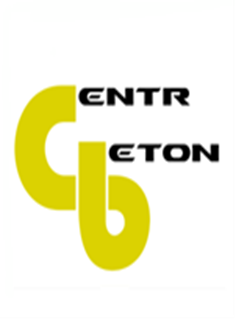 Общество с ограниченной ответственностью «ЦЕНТРБЕТОН»Юр. адрес: 443022, г. Самара, ул. Заводское шоссе, д.101, оф. 208;ИНН 6318017060/КПП 631801001 р/с 40702810954400021112Поволжский банк ПАО Сбербанк г. Самара, БИК 043601607К/с 30101810200000000607 ОГРН 1166313117112                                                                 E-mail: centrbeton@bk.ru                                                    Тел: 89276923282, 8(846) 989-11-13НаименованиеМаркаМаркаЦена  за 1 м3, с учетом НДС 18%, без учета доставкиБетон на карбонатном щебне (М800)Бетон на карбонатном щебне (М800)Бетон на карбонатном щебне (М800)Бетон на карбонатном щебне (М800)B7,5 F50 W2М 100М 1002 400B12,5 F50 W2М 150М 1502 610B15 F50 W2М 200М 2002 700B20 F50 W4М 250М 2503 090B22,5 F75 W6М 300М 3003 240B25 F75 W6М 350М 3503 500Бетон на гранитном щебне (М1200 и выше)Бетон на гранитном щебне (М1200 и выше)Бетон на гранитном щебне (М1200 и выше)Бетон на гранитном щебне (М1200 и выше)В15 F100 W4      М 200      М 200                                                3 670B20 F100 W4М 250М 2503 850B22,5 F150 W6М 300М 3004 160B25 F200 W6М 350М 3504 430B30 F200 W8М 400М 4004 700Цементный растворЦементный растворЦементный растворЦементный растворРаствор М-75Раствор М-75 2 000 2 000Раствор М-100Раствор М-100 2 150 2 150Раствор М-150Раствор М-150 2 350 2 350Раствор М-200Раствор М-200                                    2 650                                    2 650